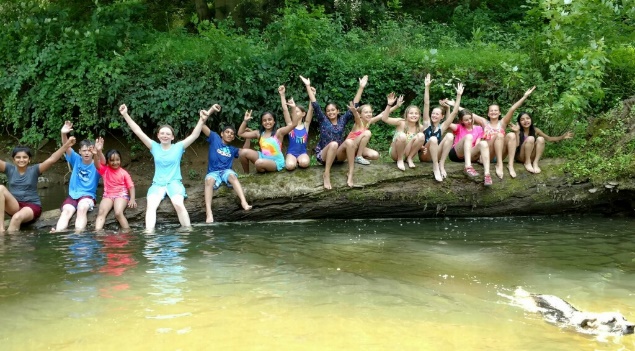 Week of Camp: (check all weeks you wish to attend)  ; _____ June 15-19 , ____ June 29-July 03,        ____ July 13-17 , ____July 27-31 ,  ____August 03-09.Camper’s Name: _________________________________________________.Parent’s/Guardian’s Name:    _______________________________________.Street Address ___________________________________________________.City and State: ______________________________ Zip Code:_____________.Phone number/name: _____________________/_______________________.       Alternate Phone number/name :  _____________________/______________.Fee per week: $375; Deposit of $75__________ Balance of $300___________.